 Yanda gösterilen simge aşağıdakilerden hangisini gösterir? (5)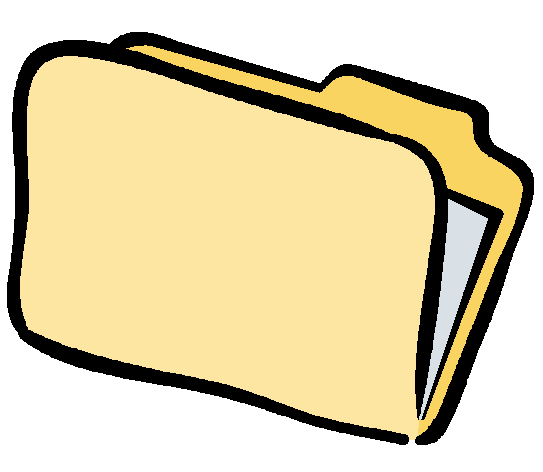 Dosya 		C) KlasörSürücü		D) Düğme
Bilgisayarım simgesini çift tıklayarak açtığımızda neyi görüntüleriz? (5)Sürücüler	C) Program listesiVirüsler		D) Oyunlar
Aşağıdakilerden hangisi bir işletim sistemi yazılımıdır? (5)Google ChromeInternet ExplorerMicrosoft WordPardus
"Ali babasının telefonuna Google Play Store uygulamasını kullanarak oyun kurmuş ve oynamıştır." 
Bu paragrafa göre Ali’nin babasının telefonunda hangi işletim sistemi bulunmaktadır? (10)iOS		C) AndroidWindows Phone	D) Bada
Aşağıdakilerden hangisi bilgi ve iletişim teknolojilerinin faydalarından biri değildir? (10)Bilgiye hızlı ulaşmayı sağlar.Maliyeti arttırır.Hayatımızı kolaylaştırır.Zamandan tasarruf sağlar.
Aşağıda işletim sistemleri ile ilgili verilenlerden hangisi yanlıştır? (10)Bilgisayarın beynidir.İşletim sistemi olmazsa PC çalışmaz.Donanımları yönetir.Yazılımları yönetir.
PARDUS ne anlama gelmektedir? (5)Anadolu kurdu		C) Anadolu aslanıAnadolu kaplanı	D) Anadolu panteriŞekle göre aşağıda verilen ifadelerin başına doğru ise D, yanlış ise Y yazınız. (10)
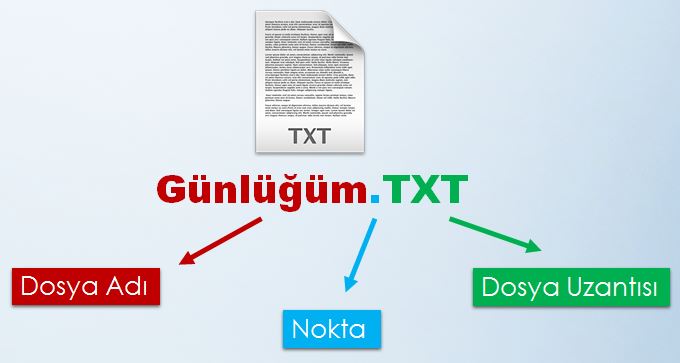 Aşağıdaki görsele göre verilenlerden hangisi yanlıştır? (10)
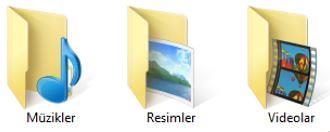 3 tane dosya gösterilmektedir.3 tane klasör gösterilmektedir.Dosya uzantıları yoktur.İçinde, dosya ve klasör saklanabilir.
"Adem, istiklal marşını seslendirerek bilgisayarına kaydetmiştir." 
Bu paragrafa göre Adem’in kaydettiği ses dosyasının uzantısı ne olabilir? (10)MPG		C) JPGMP3		D) DOC
Aşağıdaki birimlerin çevirimini yapınız. (20)
2 GB =………………… MB    	2 Bayt=……………… Bit
NOT: Her sorunun puanı, parantez içinde verilmiştir.Günlüğüm, dosyanın adıdır.Bir Word belgesi dosyasıdır.Dosya uzantısı, TXT dir.Bir Not Defteri (metin) dosyasıdır.